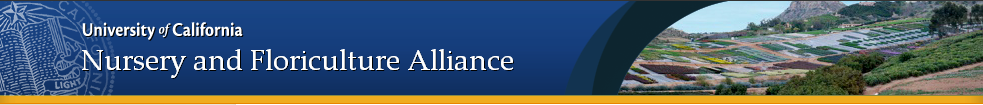 http://ucanr.edu/sites/UCNFA/ABCs de Fitopatología (Sesión en Español)UC Extensión Cooperativa, Ventura669 County Square Rd. Suite 100, Ventura, CA 93003Junio 30, 2016		12:00pm – 4:00pmModerador: James Downer, Asesor Agrícola, UCCE Condado de VenturaPresentador: Dra. María de la Fuente, Asesora Agrícola, UC Extensión Cooperativa Condado de MontereyUnidades de Educación Continua: se solicitaron 2.5 “otro” unidades para DPREste taller de medio día se centra en los aspectos básicos de la patología de las plantas que son relevantes para invernaderos y viveros de producción de plantas ornamentales. Los asistentes aprenderán sobre el Triángulo de la enfermedad consistente en hospedero, patógeno y el medio ambiente. La interacción de estos tres componentes es el fundamento de las enfermedades de plantas y el manejo de las enfermedades. Se presentarán los diversos tipos de patógenos que afectan a los cultivos ornamentales incluyendo hongos, bacterias, nemátodos y virus. Otros temas incluyen las enfermedades emergentes de plantas tales como tizón Boj, cenicilla del Impatiens, Phytophthora ramorum, P. tentaculata, and P. niederhauserii; el muestreo de plantas enfermas; el diagnóstico de enfermedades de las plantas; y ensayos rápidos para la identificación de ciertos agentes patógenos. Se explicarán manejo integrada de plagas y las estrategias para el control de enfermedades. Una sesión práctica permitirá a los asistentes ver ejemplos reales de enfermedades de las plantas locales.Agenda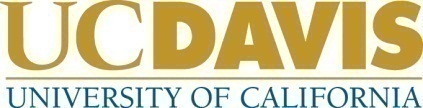 Gracias a Nuestros Patrocinadores: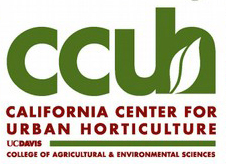 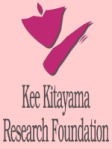 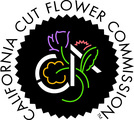 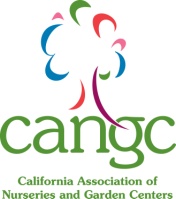 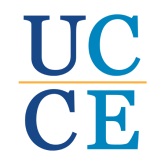 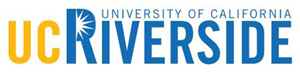 TiempoTítuloTópicos12:00pmInscripciónInscripción y Refrigerios12:30pmFitopatología Parte 1El triángulo de las enfermedades, ciclos de la enfermedad, hongos y enfermedades causadas por hongos y enfermedades fungosas, bacterias y enfermedades bacterianas, virus y enfermedades virales, nematodos y enfermedades causadas por nematodos.2:15pmReceso2:30pmFitopatología Parte 2Enfermedades emergentes en plantas ornamentales. Diagnóstico de Patógenos de Plantas. Estrategias de IPM para el Control de Enfermedades.  Ensayos rápidos para detección de patógenos.3:30pmSesión PrácticaVer especímenes vivos de diversas enfermedades de las plantas bajo la lupa y microscopio.4:00pmEvaluación y Clausura